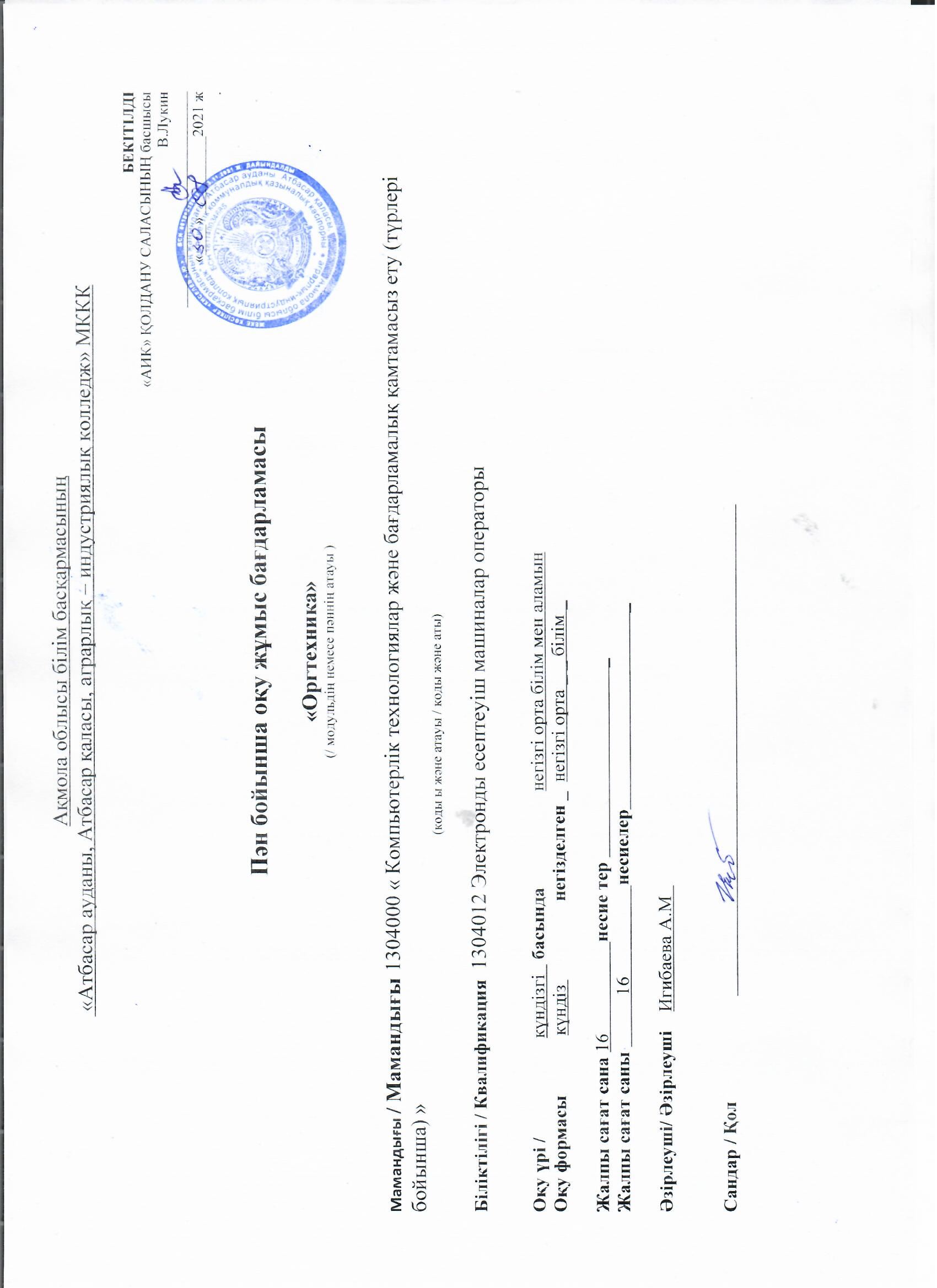 Ақмола облысы білім басқармасының «Атбасар ауданы, Атбасар қаласы, аграрлық – индустриялық колледж» МКККБЕКІТІЛДІ 
«АИК» ҚОЛДАНУ САЛАСЫНЫҢ басшысы 
В.Лукин  						
«____» __________2021 ж.Пән бойынша оқу жұмыс бағдарламасы«Оргтехника»(/ модульдің немесе пәннің атауы )Мамандығы / Мамандығы 1304000 « Компьютерлік технологиялар және бағдарламалық қамтамасыз ету (түрлері бойынша) »                                                                               (коды ы және атауы / коды және аты)Бiлiктiлiгi / Квалификация  1304012 Электронды есептеуіш машиналар операторыОқу үрі /                     күндізгі   басында 	негiзгi орта бiлiм мен аламынОқу формасы	   күндіз  	        негізделген _  негізгі орта _ _ білім _Жалпы сағат сана 16       	           несие тер 		 		_  Жалпы сағат саны 	16        	несиелер		 		_  Әзірлеуші/ Әзірлеуші    Игибаева А.М	Сандар / Қол											түсіндірме жазбаСеместр бойынша сағаттарды бөлуЖұмыс оқу жоспарының мазмұныЭлемент/модуль сипаттамасы:Аралар үлгiлiк оқ бағарламасы қАзақас Республика техникалық Жу Кпсiптiк бiлiм Баруынша Мемолеттiка гинтетті Білім Біру Жиесiн Сыйкес 1304000 « Компьютерлік технологиялар және бағдарламалық қамтамасыз ету (түрлері бойынша) »Оқу пәнінің мақсаты :Қолданбалы бағдарламалар пакетін пайдалану және графикалық бағдарламалар, мәліметтер базасы мен интернет қорын пайдалануды оқыту . Бағдарламалардың графикалық к безендір мұмкіндіктерінің кенінен паядалану, интернет желісі мен электронды почта қызметің өз жұмысына қолдана білу. оның ішінде: E-mail, ftp,www,IP-телефония мүмкіндіктерін, Internet Explorer браузерімен жұмыс істеу негіздерін, ақпараттық-іздеу мен Интернет жүйесі және электрондық үкімет туралы, электронды поштаның жұмыс тәртібі, форумдар мен чаттар туралы түсінік беру.Сонымен қатар. жарнама жұмыстардың безендіру мақсатында қолданылатын графикалық бағдарламалар оқылады. Аралар үлгiлiк оқү бағдарламасы бiлiктiлiктiң төмендiгi деңгейлерi бойынша жүзге асылада:жогаргы ақша	Құмды ақпаратты қайта өндеу маманыПостреквизиттерНегізгі және перифериялық құрылғылармен жұмыс істеу кезінде еңбекті қорғау және пайдалану бойынша нормативтік құжаттарды қолдануАлғы шарттарЖеке қауіпсіздікке қойылатын барлық талаптарды сақтай отырып, көрсетілген құрылғыны жөндеңіз. Оқыту және таныстыру тәжірибесіОқытуға қажетті құралдар мен жабдықтарКомпьютер, операциялық жүйелер, орнату дискілері.Мұғалімнің байланыс деректері:Мұғалімнің байланыс деректері: Әкесінің аты , аты , тегі ( бар болса )тел.: 87086830321 Әкесінің аты , аты , тегі ( бар болса )электрондық пошта ( электрондық пошта ):Игибаева Аида Мухтаровна aida-91kz@mail.ruМодуль коды және атыМодульдегі сағаттардың жалпы саныОсыдаОсыдаОсыдаОсыдаОсыдаОсыдаОсыдаОсыдаМодуль коды және атыМодульдегі сағаттардың жалпы саныКурс 1Курс 12 курс2 курс3 курс3 курс4 курс4 курсМодуль коды және атыМодульдегі сағаттардың жалпы саны1 семестр2семестр3 семестртөртсеместр5 семестр6 семестр7семестр8семестр123төртбес678тоғыз10оргтехника1616Жалпы:16/модульдер бойынша оқытудың қысқаша мазмұны16ЖоқОқыту нәтижелеріТақырыптарБағалау критерийлеріБарлығысағатОлардың ішіненОлардың ішіненОлардың ішіненСабақтың түріЕсептелген тапсырмаларЖоқОқыту нәтижелеріТақырыптарБағалау критерийлеріБарлығысағатТеорияLP3p /o немесе PPСабақтың түріЕсептелген тапсырмаларОргтехникаОргтехникаОргтехникаОргтехникаОргтехникаОргтехникаОргтехникаОргтехникаОргтехникаОргтехникаОргтехникаДербес компьютерлерге арналған басып шығару құрылғылары2Жаңа білімді меңгерту сабағыСұрақтарға жауап беруОргтехникаҚұжаттарды көшіру және көшіру құралдары2Біріктірілген сабақТестілеуОргтехникаЭлектрофотографиялық көшіру құралдары2Біріктірілген сабақТестілеуОргтехникаРизография құралдары2Біріктірілген сабақТестілеуОргтехникаМикрографиялық құралдар2Біріктірілген сабақТестілеуОргтехникаҚұжаттарды өңдеу құралдары2Біріктірілген сабақТестілеуКонверт ашу құралдары2Жаңа білімді меңгерту сабағыЗертханалық және практикалық жұмыстарҚұжаттарды қорғайтын жабын машиналары (ламинаторлар)2Біріктірілген сабақЗертханалық және практикалық жұмыстарЖалпы сағаттар16